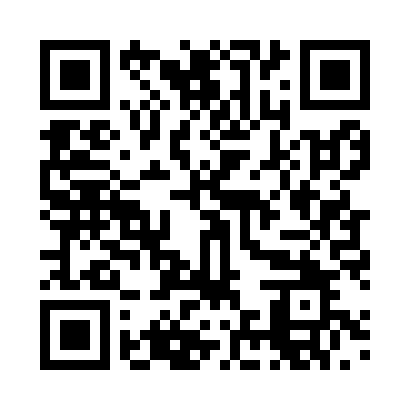 Prayer times for Trift, GermanyWed 1 May 2024 - Fri 31 May 2024High Latitude Method: Angle Based RulePrayer Calculation Method: Muslim World LeagueAsar Calculation Method: ShafiPrayer times provided by https://www.salahtimes.comDateDayFajrSunriseDhuhrAsrMaghribIsha1Wed3:075:381:055:088:3210:522Thu3:045:371:055:098:3410:563Fri3:005:351:055:108:3610:594Sat2:565:331:055:108:3711:025Sun2:525:311:055:118:3911:056Mon2:515:291:055:118:4111:097Tue2:505:281:055:128:4211:118Wed2:495:261:045:138:4411:129Thu2:495:241:045:138:4511:1210Fri2:485:231:045:148:4711:1311Sat2:475:211:045:158:4911:1412Sun2:475:191:045:158:5011:1413Mon2:465:181:045:168:5211:1514Tue2:455:161:045:168:5311:1615Wed2:455:151:045:178:5511:1616Thu2:445:131:045:188:5611:1717Fri2:445:121:045:188:5811:1818Sat2:435:101:045:198:5911:1819Sun2:435:091:045:199:0111:1920Mon2:425:081:055:209:0211:2021Tue2:425:061:055:219:0311:2022Wed2:415:051:055:219:0511:2123Thu2:415:041:055:229:0611:2224Fri2:405:031:055:229:0711:2225Sat2:405:021:055:239:0911:2326Sun2:395:011:055:239:1011:2327Mon2:395:001:055:249:1111:2428Tue2:394:591:055:249:1311:2529Wed2:394:581:055:259:1411:2530Thu2:384:571:065:259:1511:2631Fri2:384:561:065:269:1611:26